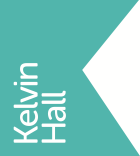 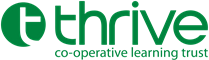 Election of Parent Governor at Kelvin Hall SchoolPersonal Statement (maximum 250 words)I wish to submit my nomination for the election of Parent Governor I confirm (i) that:I am willing to stand as a candidate for election as a Parent GovernorI am not disqualified from holding office for any of the reasons set out in the School Governance Regulations. Signature: ……………………………………………………………………………	Date: ………………………………Completed nomination forms must be returned to harrisonh@thrivetrust.uk by Monday 10th October 2022GOVERNOR DISQUALIFICATION CRITERIAPARENT GOVERNORSA person is disqualified from holding office as a Parent Governor or if he or she:is subject to a bankruptcy restriction order, an interim bankruptcy restriction or an interim order, a debt relief restrictions order, an interim debt relief restrictions order has had their estate sequestrated and the sequestration order has not been discharged, annulled or reduced is subject to: a disqualification order or disqualification undertaking under the Company Directors Disqualification Act 1986 an order made under Section 429(2)(b) of the Insolvency Act 1986 (failure to pay under a County Court administration order) has been removed from the office of charity trustee or trustee for a charity by the Charity Commissioners or High Court on grounds of any misconduct or mismanagement, or under Section 34 of the Charities and Trustees Investment (Scotland) Act 2005 from participating in the management or control of any bodyis included in the list of people considered by the Secretary of State as unsuitable to work with children or young people is barred from any regulated activity relating to children is subject to a direction under Section 128 of the Education and Skills Act 2008is disqualified from working with children or from registering for child-minding or providing day care is disqualified from being an independent school proprietor, teacher or employee by the Secretary of Statehas been sentenced (without the option of a fine) in the five years before becoming a Governor or since becoming a Governorhas received a prison sentence of two years or more in the 20 years before becoming a Governorhas at any time received a prison sentence of five years or more has been fined for causing a nuisance or disturbance on school premises during the five years prior to election as a governor Refuses a request to make an application for an enhanced criminal record certificate (DBS check).
I confirm that I have read the criteria above and that I am not disqualified from serving as a Governor I confirm that the information I have provided on my nomination form is accurate. 
Name: …............................................................ ………………………………..Signed: ………………………………………………..…………………………………………… 	Date: …………………………………….First name & Title:Surname:D.O.B:Former name (s): Address:Resident at this address since (Date):Home Phone No:Mobile Number:Email Address:Email Address:Proposer 1:Proposer 2:Name: Name:Address:Address:Email Address: Email Address: The proposers will be considered as references by ThriveThe proposers will be considered as references by ThriveAre you a current parent of a child or children attending a Trust school? Yes / NoIf so which school:Are you, your current employer or a relative a current supplier of goods or services to theTrust? Yes / NoIf yes, please confirm the supplier’s name:Are you related to any other staff member in Thrive?  Yes/No If yes, who?Have you ever been removed from a LGB/ Trust board?  Yes/NoDo you have any criminal convictions? (Please include any pending criminal investigations)  Yes/No Please give details:Is there anything in your personal or professional life that may bring the Trust or our schools into disrepute? Yes / NoPlease give details:I consent to the school and Thrive recording and processing the information detailed in this application. Thrive will comply with their obligation under the Data Protection Act 2018.Yes    ☐	No   ☐